Publicado en Madrid el 16/05/2018 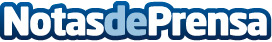 Gemelolandia muestra los gemelos para la Boda RealGemelolandia.com propone varias opciones para llevar a la boda del Príncipe Harry Datos de contacto:María RuizNota de prensa publicada en: https://www.notasdeprensa.es/gemelolandia-muestra-los-gemelos-para-la-boda Categorias: Telecomunicaciones Moda Sociedad Consumo http://www.notasdeprensa.es